PROBLEMATIQUE : Vérifier si le moteur choisi permet au gyropode d’atteindre la vitesse de déplacement maxi imposée dans le cahier des charges.Pour répondre à la problématique, vous allez, découvrir le rôle d'un réducteur, l’utilisation d'un progiciel de simulation afin de déterminer un rapport de réduction, vérifier analytiquement les résultats de la simulation, lire  sur un schéma cinématique et recherche dans un dossier technique des informations et vérifier si le moteur utilisé est en accord avec le cahier des charges.Rôle d’un réducteur.Ce mécanisme est toujours couplé à un élément moteur. Pour comprendre son rôle, vous utiliserez le réducteur ci-dessous. 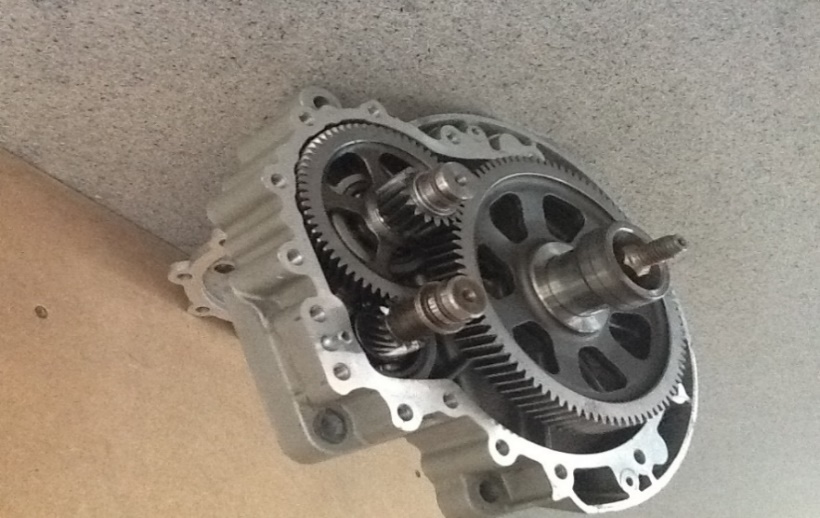 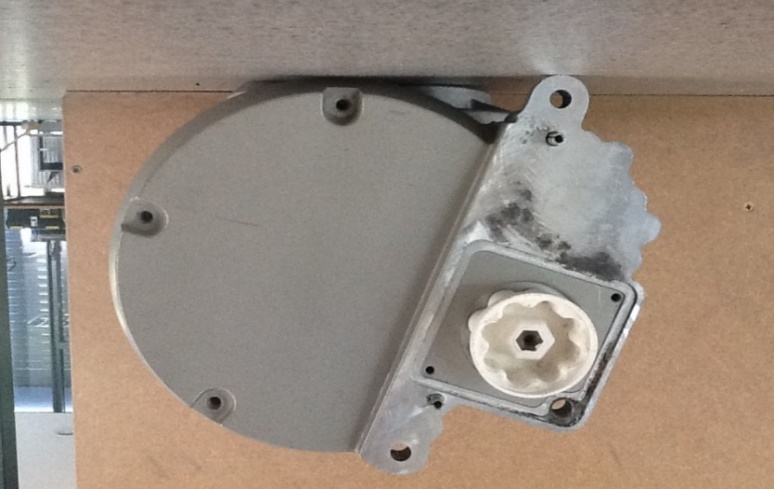 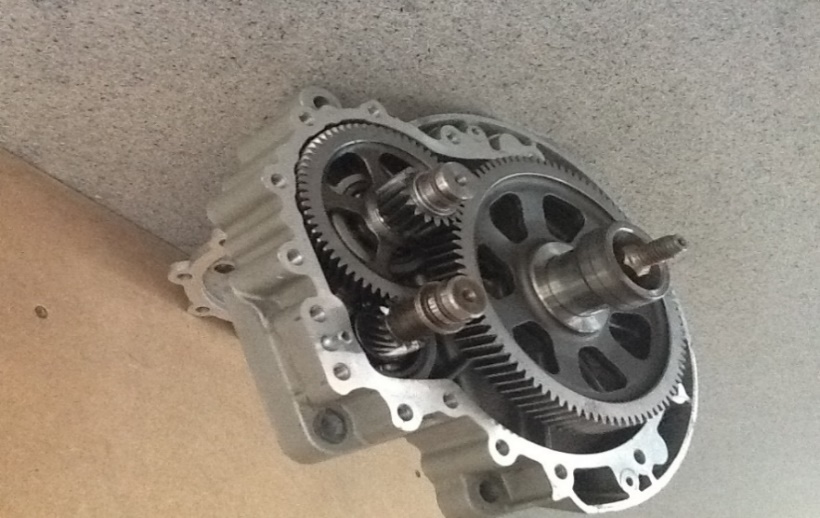 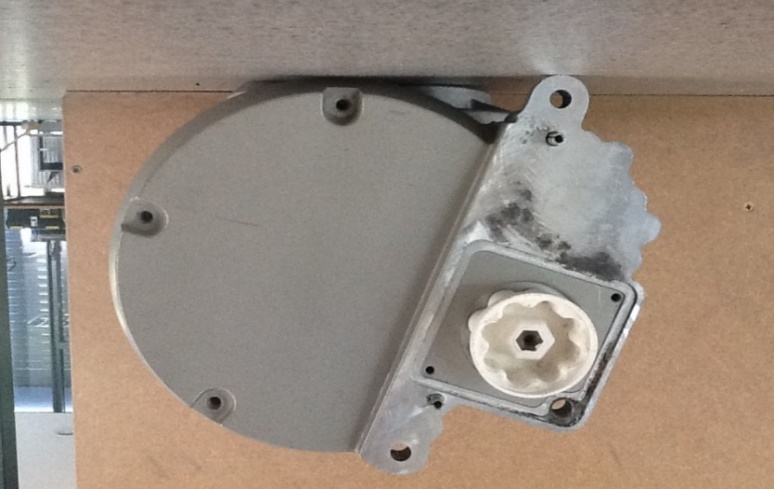 Tracer un repère sur l’arbre d’entrée et de sortie, puis mettre en rotation l’arbre d’entrée.Compter le nombre de tours à effectuer sur l’arbre d’entrée pour 1 tour de l’arbre de sortie.Conclure : Pour un tour de l’arbre d’entrée l’arbre de sortie effectue …………….. tour(s). Ce mécanisme permet donc de………………. la fréquence de rotation.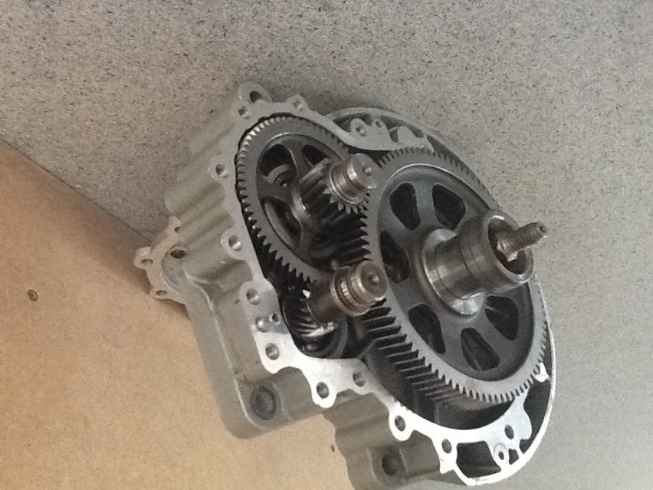 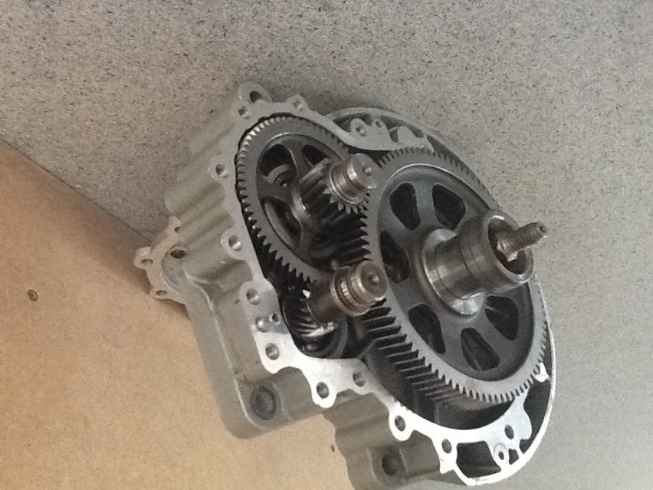 Réducteur du système Elektorwheelie.A partir du dossier "Activité-Choix de motorisation", copier le dossier "Gyropode SW" puis coller-le sur le bureau.Ouvrir le fichier "Moto-réducteur.SLDASM" stocké dans le dossier. 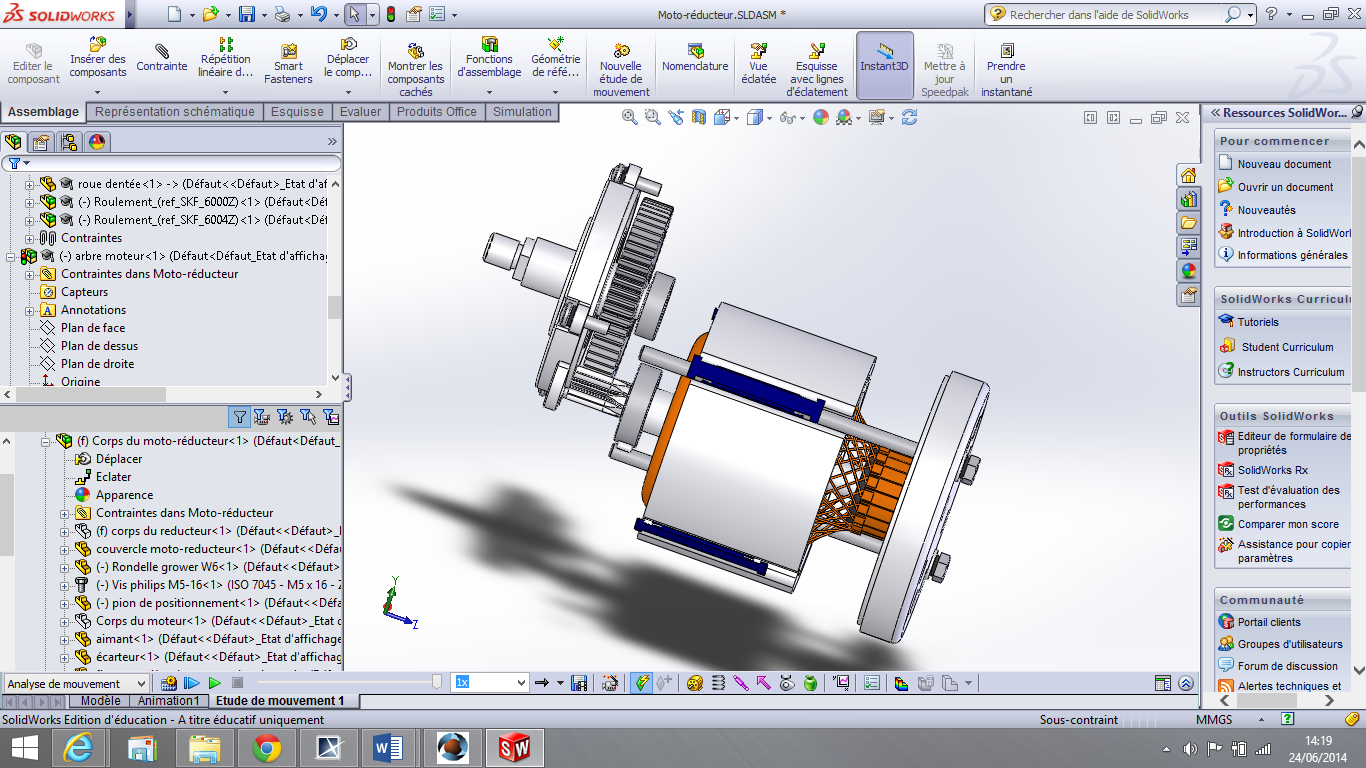 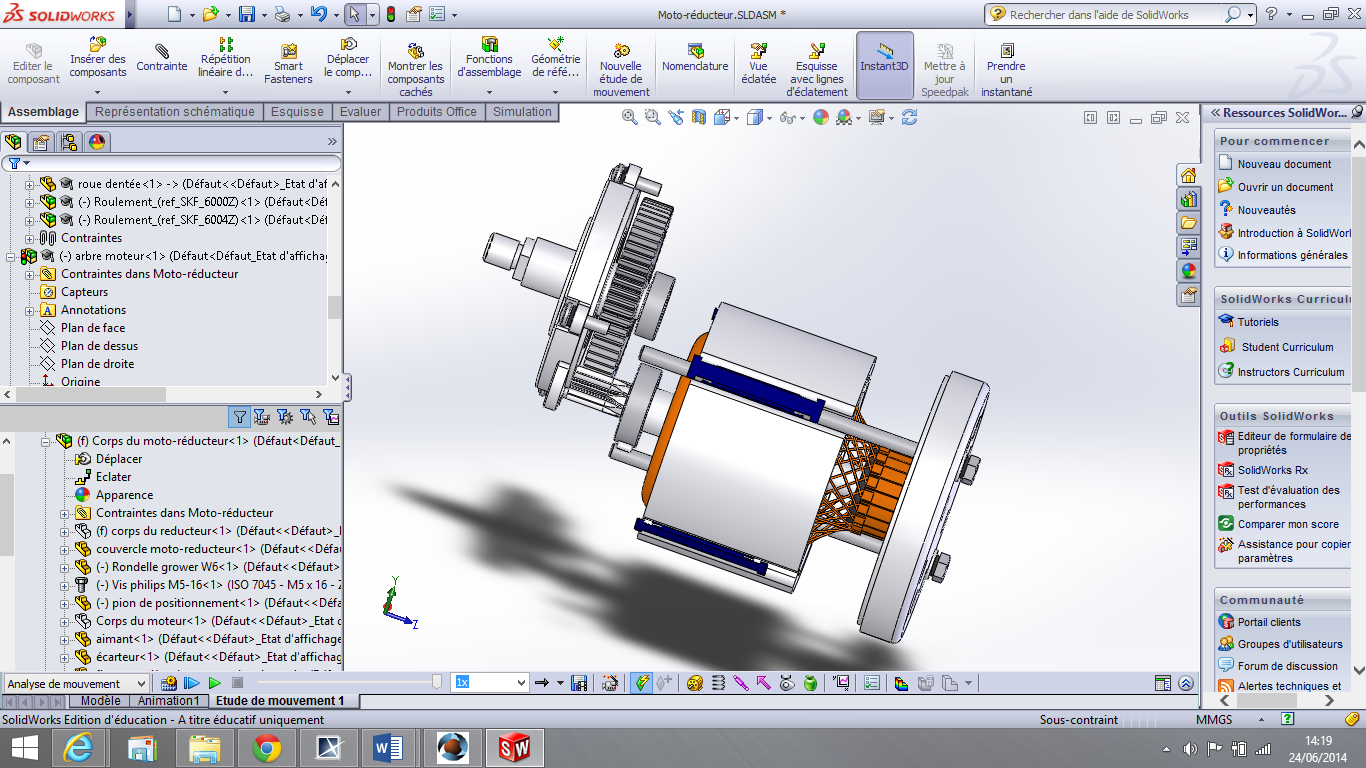 Détermination du rapport de réduction du réducteur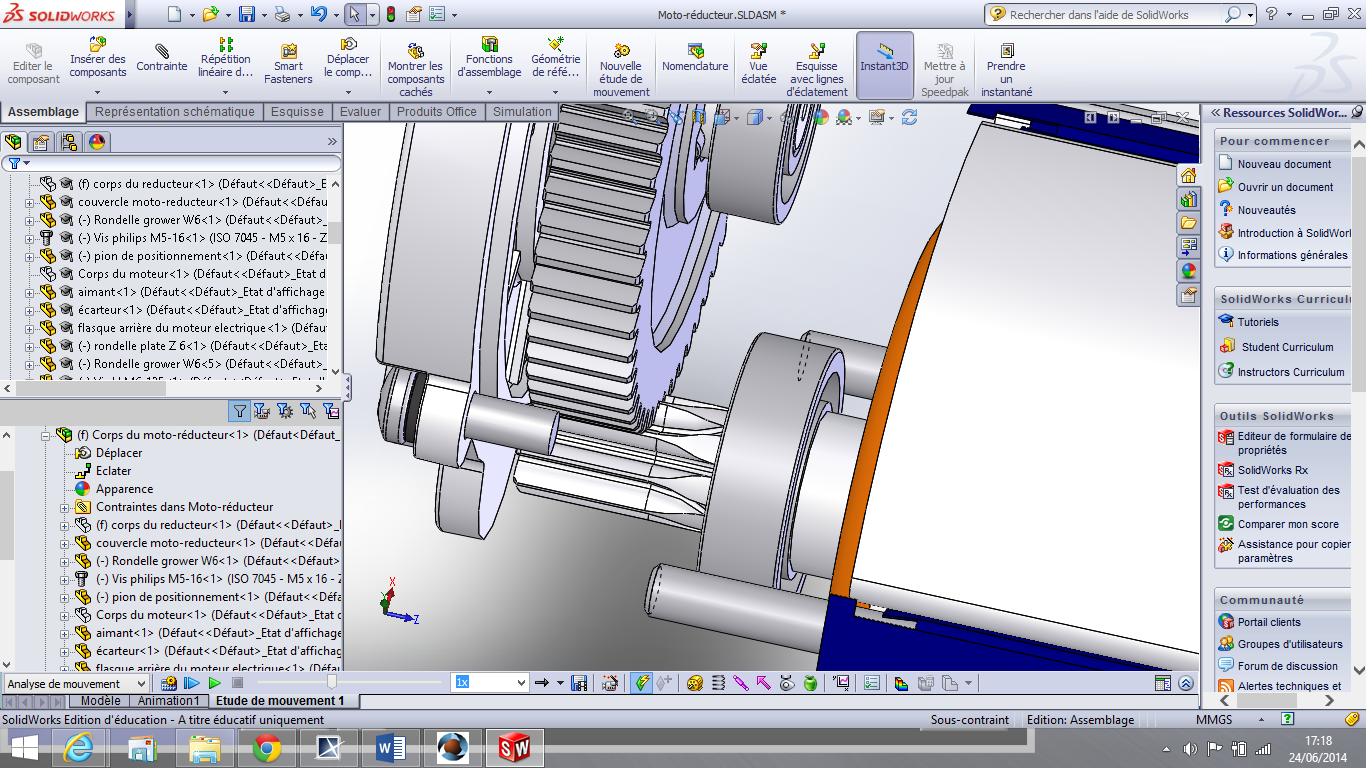 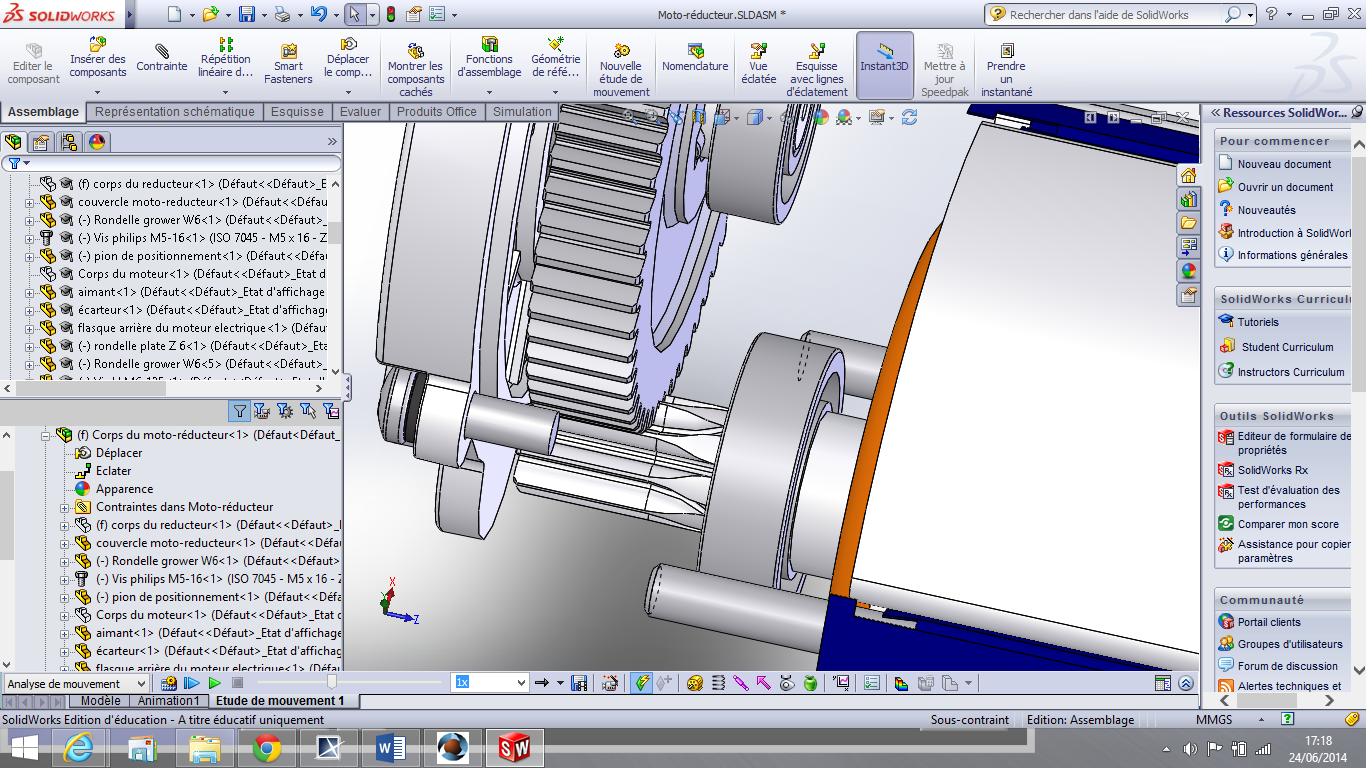 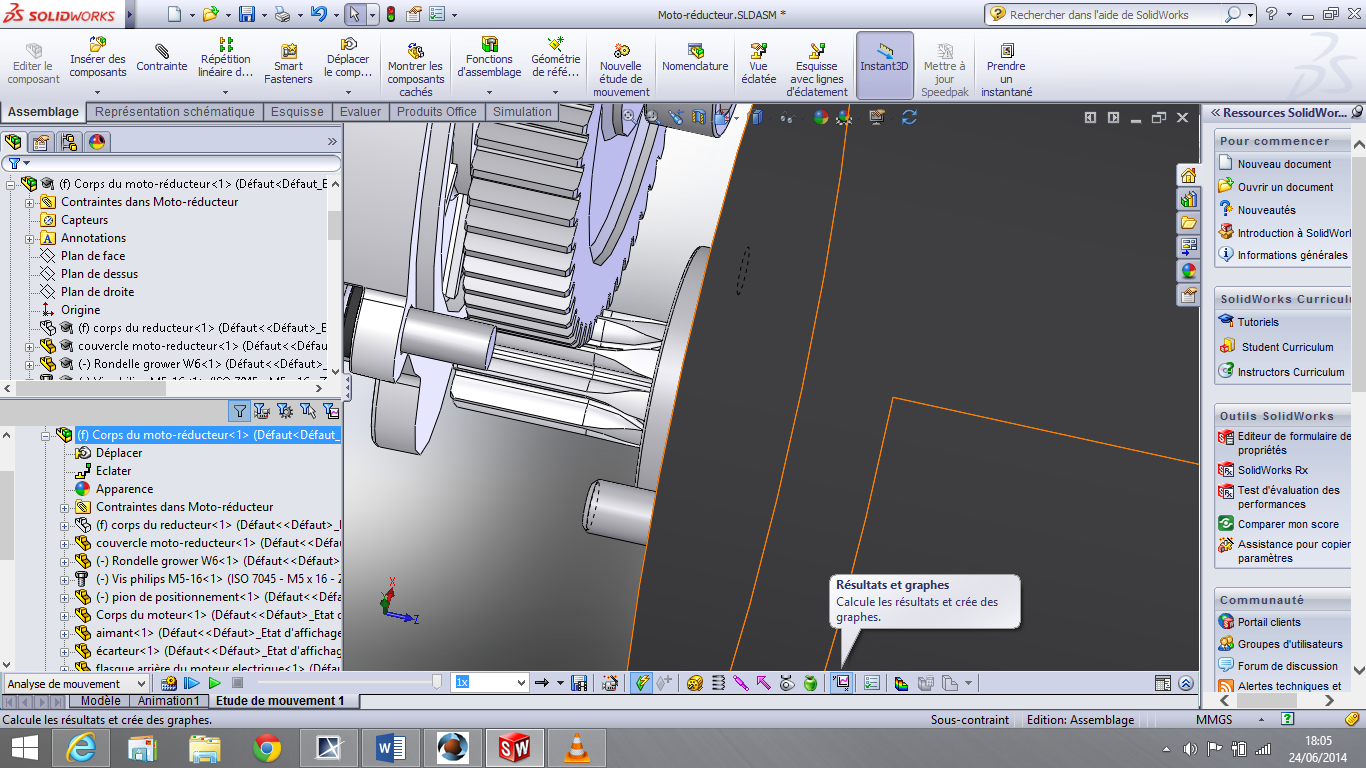 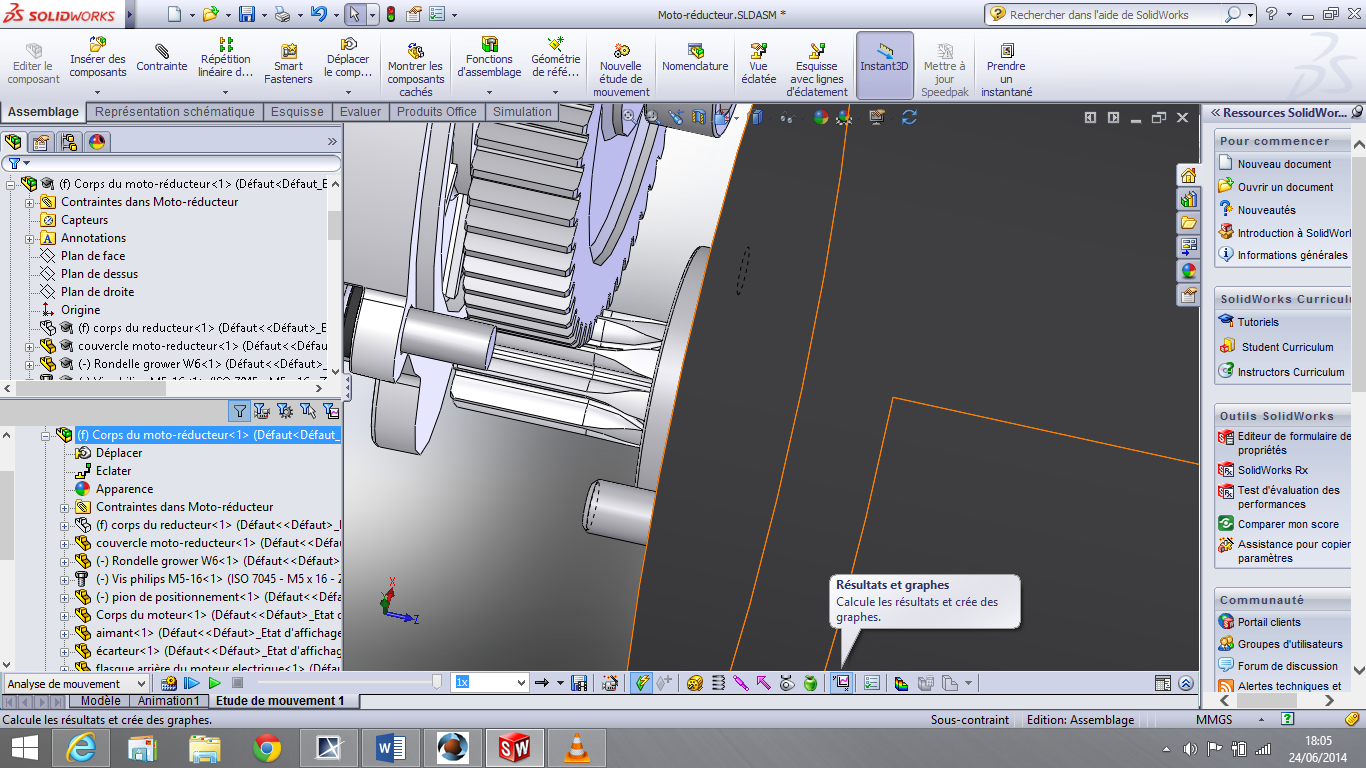 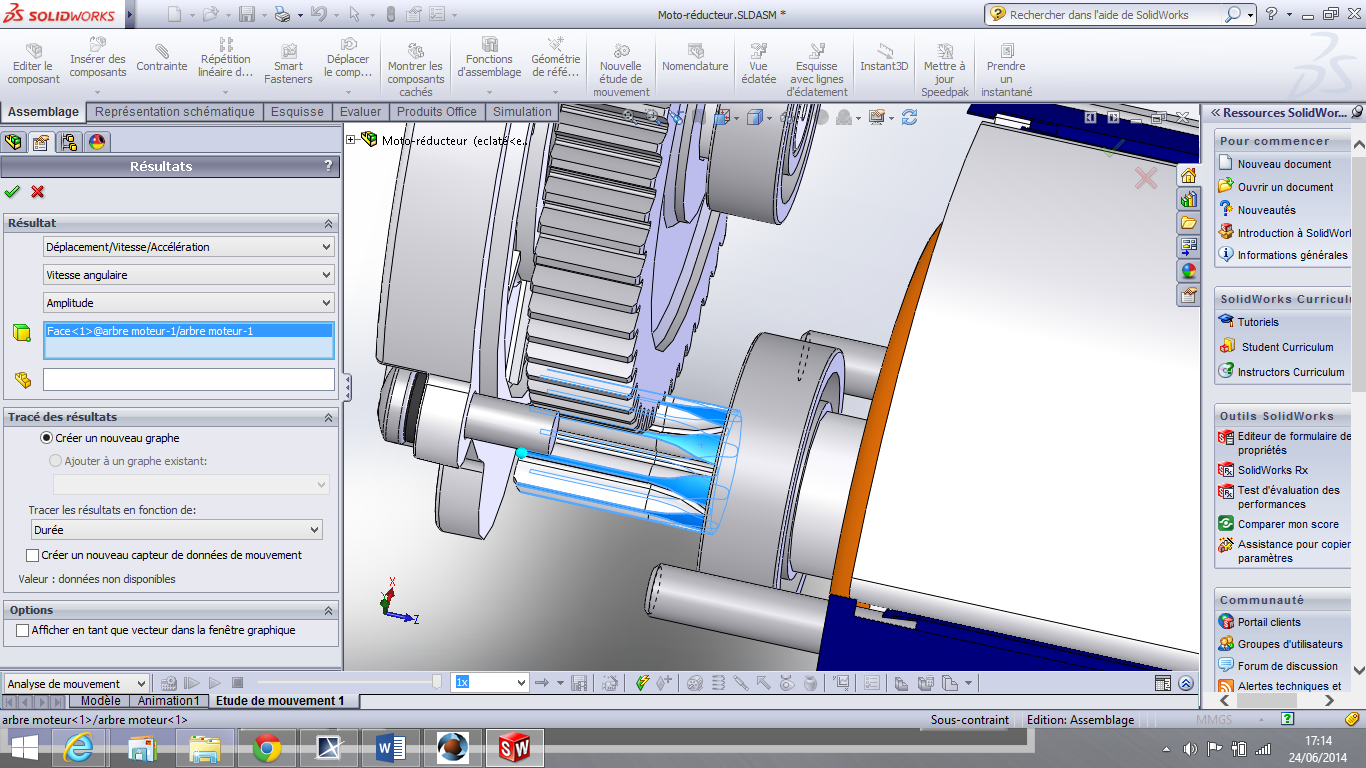 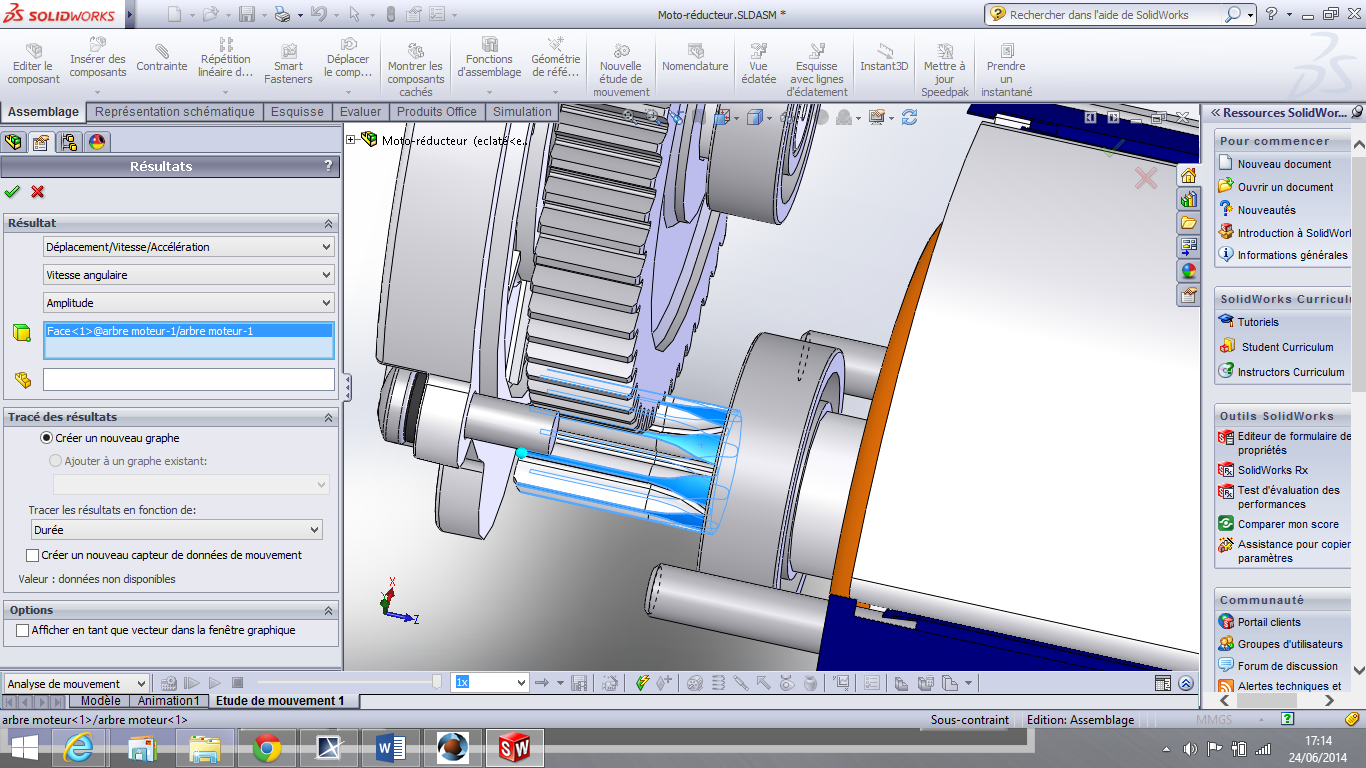 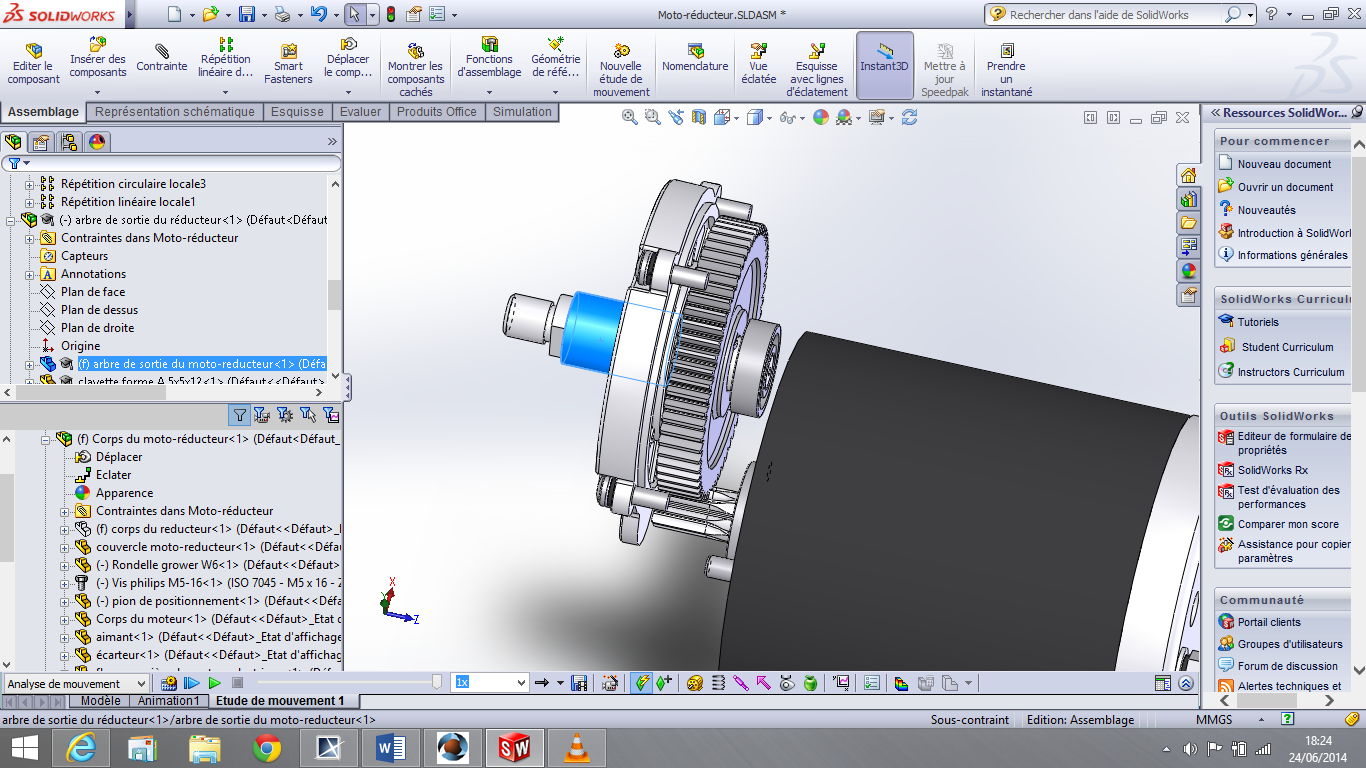 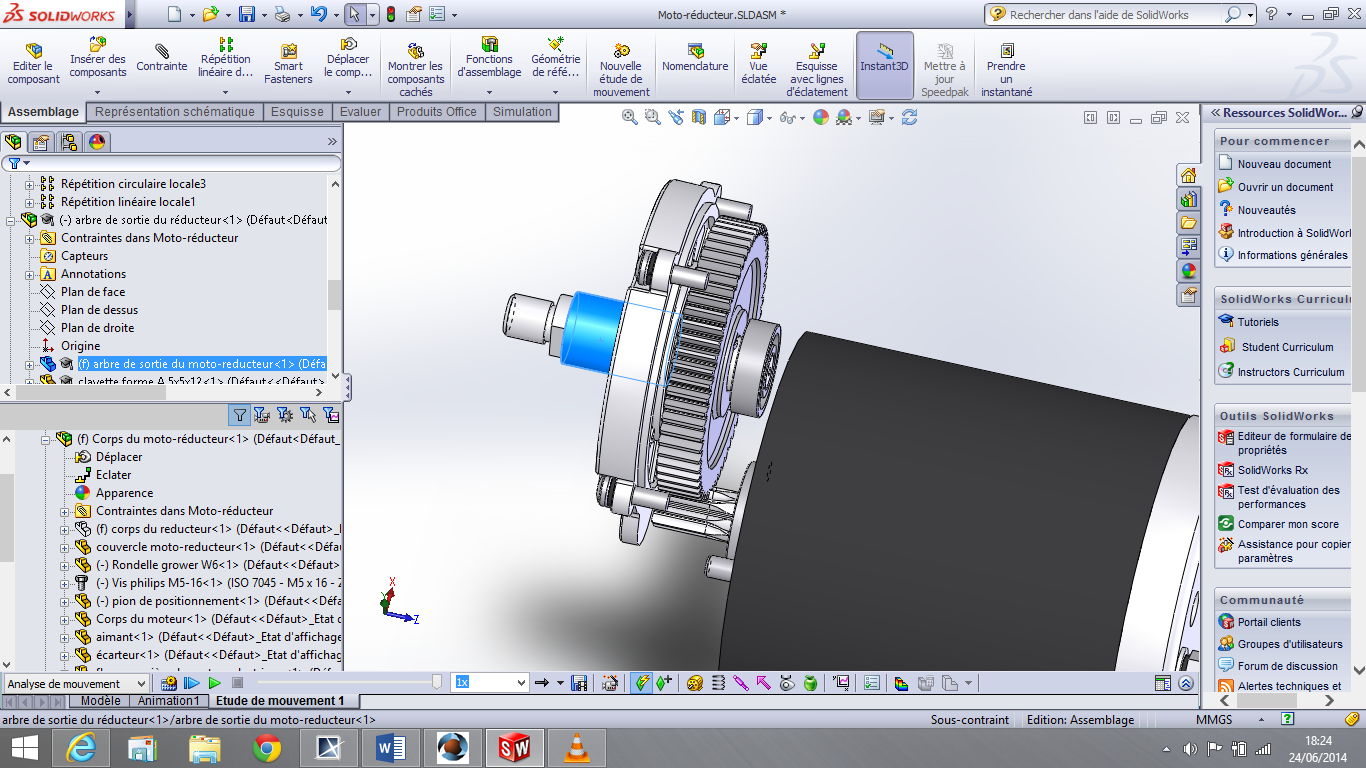 Pour calculer le rapport de transmission (noté r), diviser s (vitesse angulaire de sortie) par e (vitesse angulaire d’entrée).	 		r =…………………. (Noter votre résultat sous la forme d’une fraction).			Préciser l’unité de ces vitesses :…………………………..   Convertir ces vitesses angulaires en trmin-1 (tours/minute, unité couramment utilisée en sciences industrielles et notée n). * Lorsque cette grandeur physique en exprimée en tr/min elle est appelée ‘fréquence de rotation’		ns = ……………… trmin-1                              ne = ……………… trmin-1                              Convertir ces vitesses angulaires en rads-1 (radians/seconde, unité normalisée et notée )		ωs = ……………… rads-1                           	  ωe = ……………… rads-1                              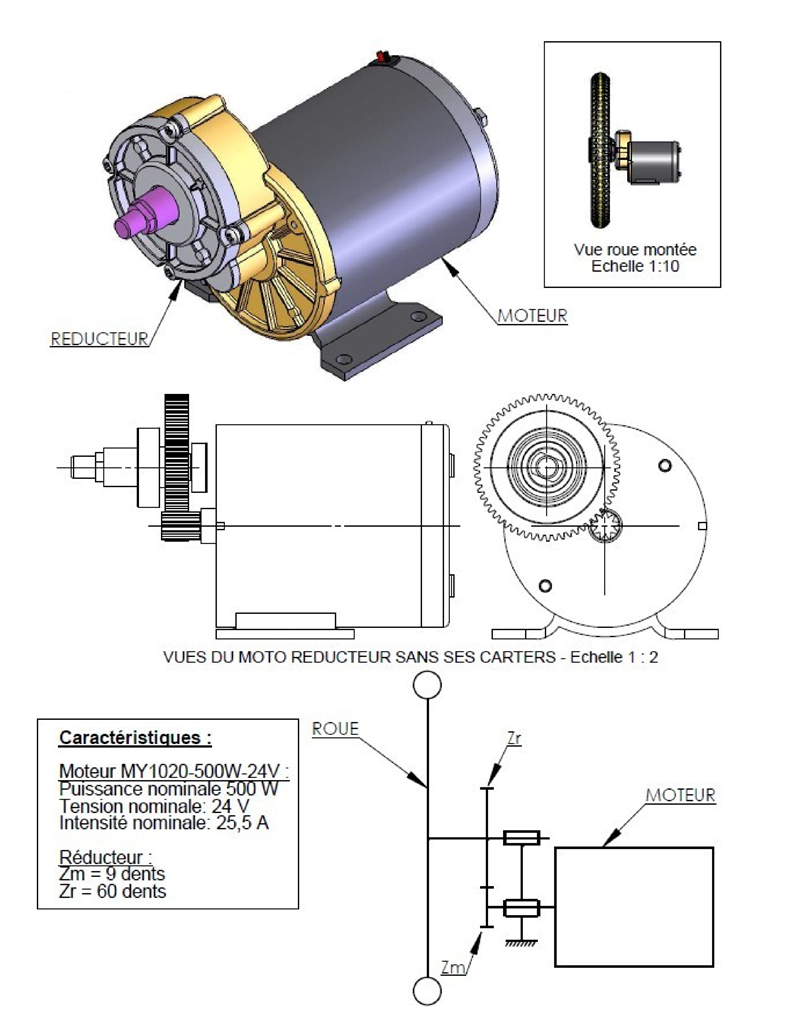 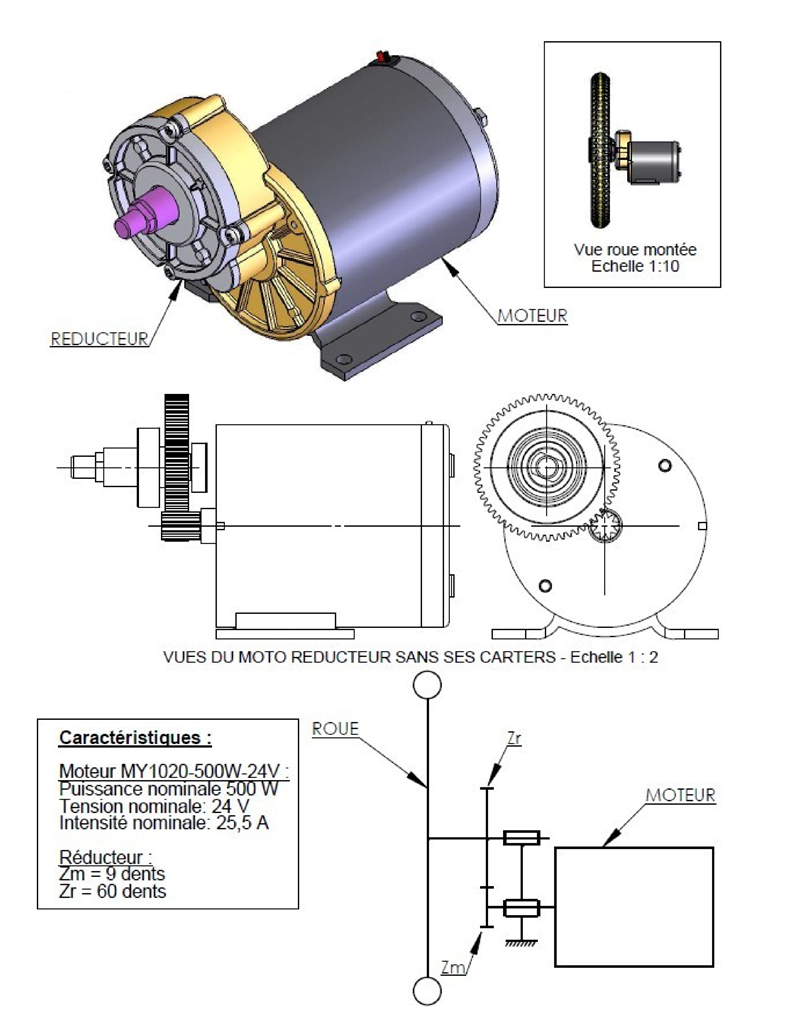 Choix du moteurTrouver sur le diagramme d’exigences (voir dossier technique) la vitesse maxi que l’elektorwheelie peut atteindre (préciser l’unité).			V = ……………..L’unité normalisée d’une vitesse linéaire étant le ms-1 (mètres/seconde), exprimer cette vitesse en ms-1:			V = ………………. ms-1Si   V=  R  avec :V (ms-1) vitesse linéaire,   (rads-1) vitesse angulaire,R (m) rayon de la roue.Calculer alors  pour V maxi (attention aux unités)             		  = ………………. rads-1       n = …………………… trmin-1En tenant compte du rapport de réduction précédemment calculé, vérifier si le moteur (MY1020-500W-24V) choisi est bien adapté.